Решить задания № 1,2,4,5,6,7,9,10,12,14,16,17,18,19,20,21,22,23,24,25,28.Оформление от руки.Задания представлены ниже.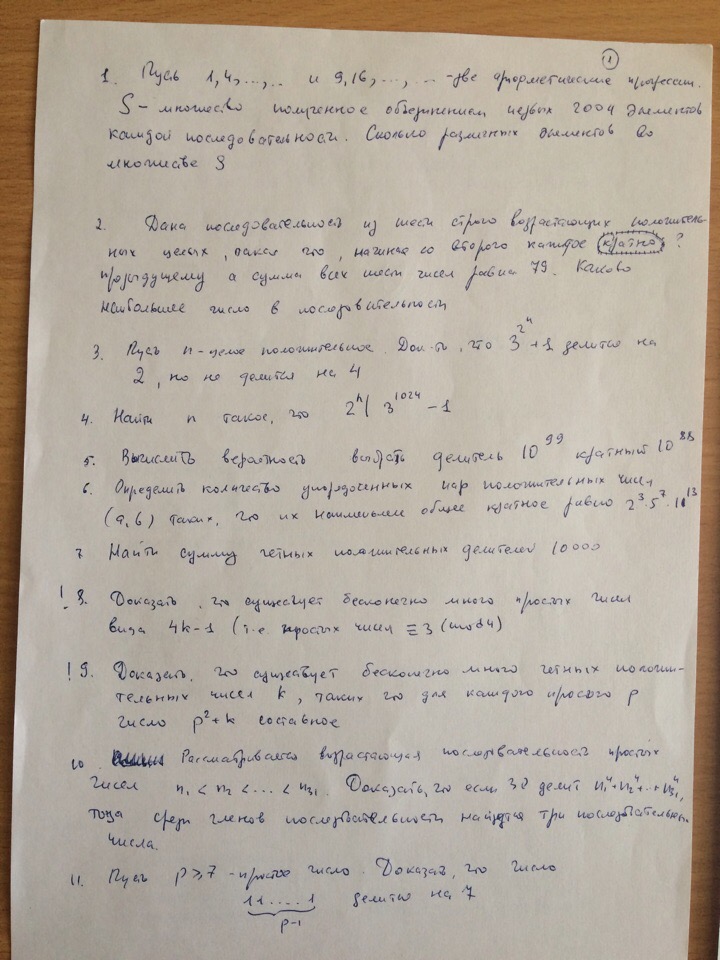 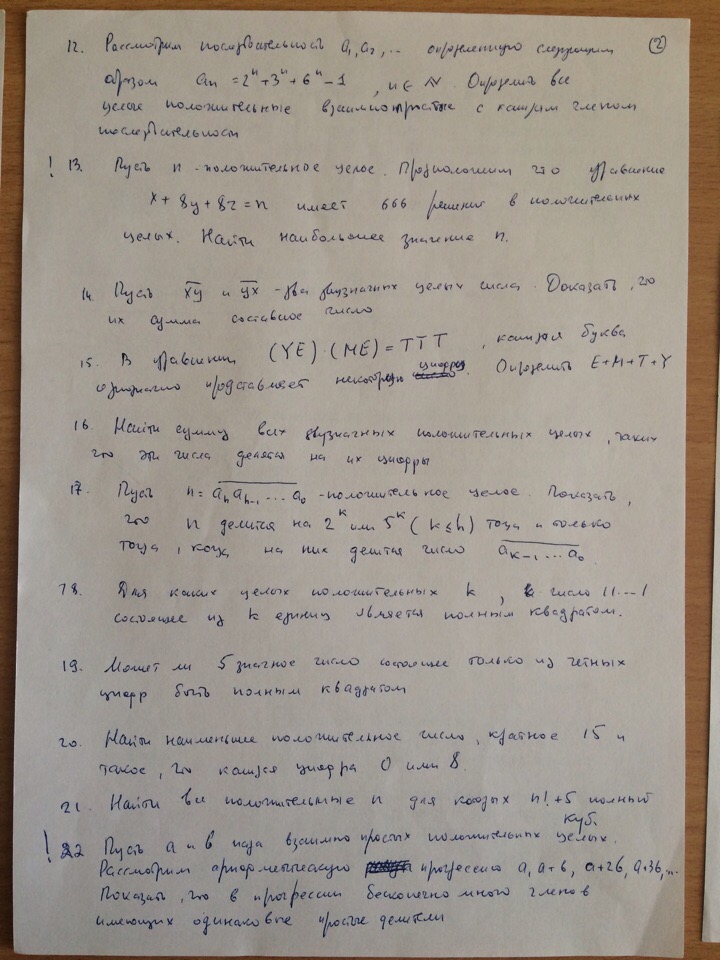 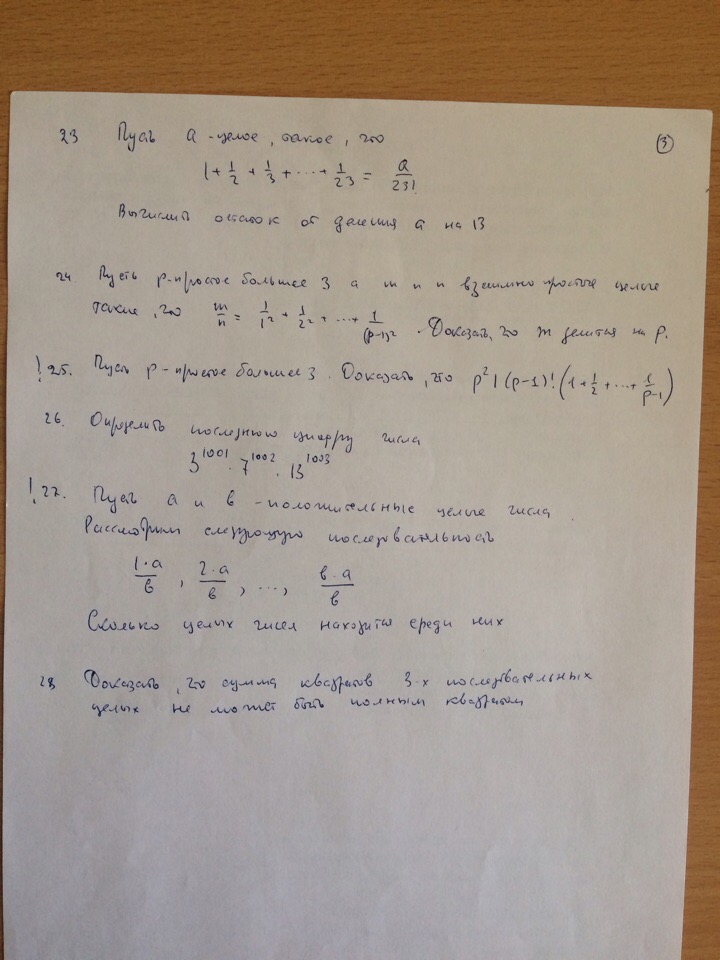 